Project ‘Jij en ik: wij samen!’ 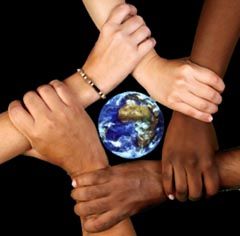 Het is geen geheim: onze steden zijn super divers. Het is de dagelijkse realiteit. De speelplaats kleurt! Vanuit dit onderzoek bekijken we diversiteit als een meerwaarde. Maar wat betekent deze maatschappelijke evolutie voor het vak r.-k. godsdienst? Wat bedoelt men als men spreekt van ‘interlevensbeschouwelijke dialoog’ en ‘interlevensbeschouwelijk leren’? Is de gestelde maatschappelijke verandering wel een verbetering? Zijn de leerlingen überhaupt wel geïnteresseerd in elkaar? Deze vragen intrigeerden mij. Ik wilde meer onderzoeken, weten en uitklaren.Interlevensbeschouwelijke aanpak in het vak rooms-katholieke godsdienstDe levensbeschouwelijke vakken staan onder politieke en maatschappelijke druk. Er heerst een vrees dat de lessen onvoldoende ‘interlevensbeschouwelijk’ zijn van insteek.Het doel van dit onderzoek is om te achterhalen of een uitgesproken interlevensbeschouwelijk project binnen het vak daadwerkelijk invloed heeft op het kennen, kunnen en zijn van individuele leerlingen. Hiervoor is de onderzoeksvraag opgesteld: ‘In welke mate kan een project rond ILC – interlevensbeschouwelijke competenties - binnen een sterk diverse klasgroep vaardigheden en attitudes inoefenen die nodig zijn voor het leven in de realiteit van een multilevensbeschouwelijke samenleving?’ Het project: ‘Jij en ik: wij samen!’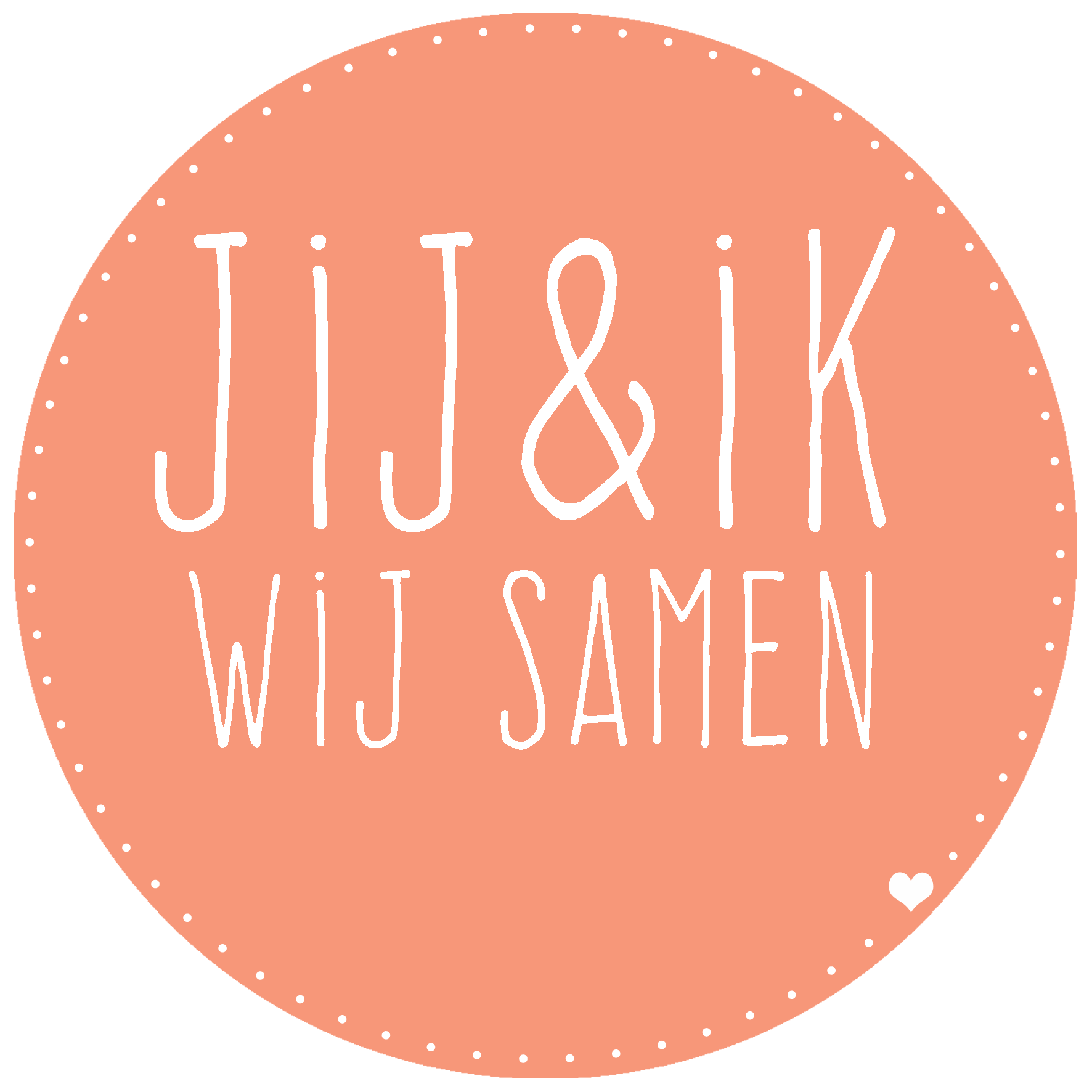 Om een antwoord te kunnen geven op de deze vraag heb ik een project uitgevoerd met verschillende klassen: ‘Jij en ik: wij samen!’. Leerlingen hebben voor en na het project een vragenlijst ingevuld. Om het onderzoek kwalitatief uit te voeren heb ik het project uitgevoerd in 4 klasgroepen van de derde graad bso. Het onderzoek werd uitgevoerd in instituut Sint-Maria in Antwerpen. Uit de resultaten blijkt dat de leerlingen reeds veel interesse in elkaar hebben. “Mevrouw, leren van de anderen is leuk en eigenlijk leer ik zo mezelf beter kennen.” Safia – 5 HaarzorgZe zijn bereid om naar elkaars verhaal te luisteren en een stapje verder te zetten, namelijk: ze willen van elkaar bijleren. Ook blijkt, dat leerlingen meer te weten komen over zichzelf. Twijfels over het eigen geloof verdwijnen. Respect voor de overtuiging van de ander en versterking van de eigen identiteit gaan samen. Dit duidt erop dat leerlingen dankzij het project vaardigheden en attitudes aanleren en inoefenen die nodig zijn voor het leven in de realiteit van een multilevensbeschouwelijke samenleving.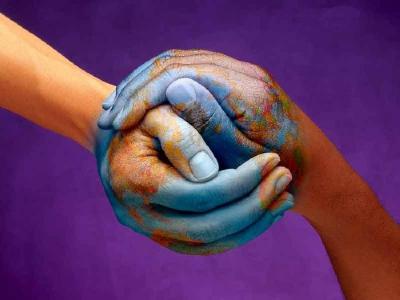 “Leren van een andere taal kan verrijkend zijn om de eigen taal beter te begrijpen en de rijkdom van de eigen wereld(en) dieper te ervaren. Idem voor levensbeschouwingen.” Hans Van Crombrugge